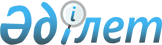 О внесении дополнения в постановление Правительства Республики Казахстан от 6 апреля 2011 года № 375 "Об утверждении перечня национальных управляющих холдингов, национальных холдингов, национальных компании"Постановление Правительства Республики Казахстан от 30 ноября 2021 года № 852
      Правительство Республики Казахстан ПОСТАНОВЛЯЕТ:
      1. В постановлении Правительства Республики Казахстан от 6 апреля 2011 года № 376 "Об утверждении перечня национальных управляющих холдингов, национальных холдингов, национальных компаний":
      в перечне национальных управляющих холдингов, национальных холдингов, национальных компаний, утвержденном указанным постановлением:
      раздел "Национальные компании":
      дополнить строкой, порядковый номер 45, следующего содержания:
      "45. Акционерное общество "КазТрансГаз"."
      2. Настоящее постановление вводится в действие со дня его подписания.
					© 2012. РГП на ПХВ «Институт законодательства и правовой информации Республики Казахстан» Министерства юстиции Республики Казахстан
				
      Премьер-МинистрРеспублики Казахстан 

А. Мамин
